Champlan, le 15 mars 2023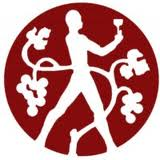 Chères Amies du Vin, chers Amis du Vin,C’est avec regret que nous avons dû annuler la soirée autour de la Coupe ANAV prévue le 1er mars. La thématique a probablement fait peur à nos membres. Pourtant, il ne s’agissait ni de tester vos connaissances, ni de faire un classement, mais bien de passer un bon moment et d’attiser votre curiosité autour de quelques flacons dûment choisis pour l’occasion.Qu’à cela ne tienne : retour à un déroulement de soirée connu et reconnu avec la deuxième dégustation proposée cette année : le Portugal.Pays viticole devenu incontournable longtemps limité aux vins mutés de Porto, le Portugal peut aujourd’hui se targuer de surpasser son prestigieux voisin Ibérique ; l’Espagne.Pour nous guider à travers ce magnifique périple, notre nouveau membre Luis Almeida se fera un plaisir de nous prendre par la main. Passionné de vin, expert de la qualité au Portugal, dénicheur de pépites pas encore importées en Suisse, Luis nous proposera une sélection de vins pertinente et qualitative, représentative de ce que le Portugal actuel peut nous offrir de meilleur.Je vous convie donc à cette agréable soirée :Les vins de L’AtlantiqueMercredi 19 avril, Salle de WolffRue de Savièse 16, 1950 Sion – 19h Prix de la soirée : CHF 100.-Nous réitérons notre confiance au traiteur bien connu Hilaire Pierroz, qui s’inspirera de la cuisine portugaise pour rythmer nos papilles.Merci de réserver votre place auprès de Maryse au 079 598 12 94 ou par mail msierro@netplus.ch jusqu'au vendredi 14 avril 2023 et en vous acquittant  du prix de la soirée sur notre compte ANAVauprès de la BCVs : IBAN CH38 0076 5000 K086 5605 0 (nouveau numéro de compte).Dans l'attente du plaisir de vous voir nombreux à cette occasion, veuillez recevoir, chères Amies et chers Amis du Vin, mes ensoleillées salutations.Pour le Comité, Christian Gfeller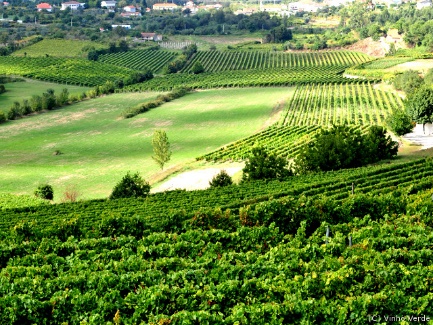 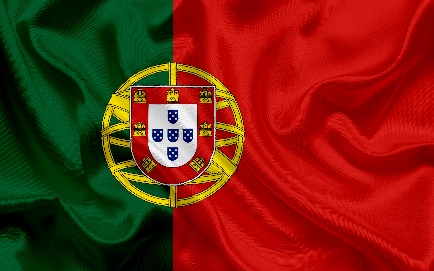 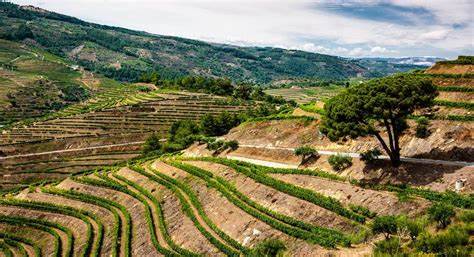 